Maths Year 6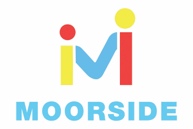 w/c 22.6.2020The objectives we are working on in this week are:To use simple formulae
§ To generate and describe linear number sequences
§ To express missing number problems algebraicallyThis week’s learning is a simple introduction to algebra. On Monday, you will start by learning how to find the rule for a sequence of numbers; then on Tuesday, you will learn how to form expressions using algebra; on Wednesday, you will learn about substitution; on Thursday, you will solve some simple one step equations and finally, on Friday, there is an emoji challenge for you to try and solve!Using the link below, click on Summer Term – Week 7 and each day (Monday – Thursday) watch the video and complete the accompanying task (these are printed in your pack). Lesson 1 – Monday, Lesson 2 – Tuesday, Lesson 3 – Wednesday, Lesson 4 – Thursday. https://whiterosemaths.com/homelearning/year-6/Monday (Part 1)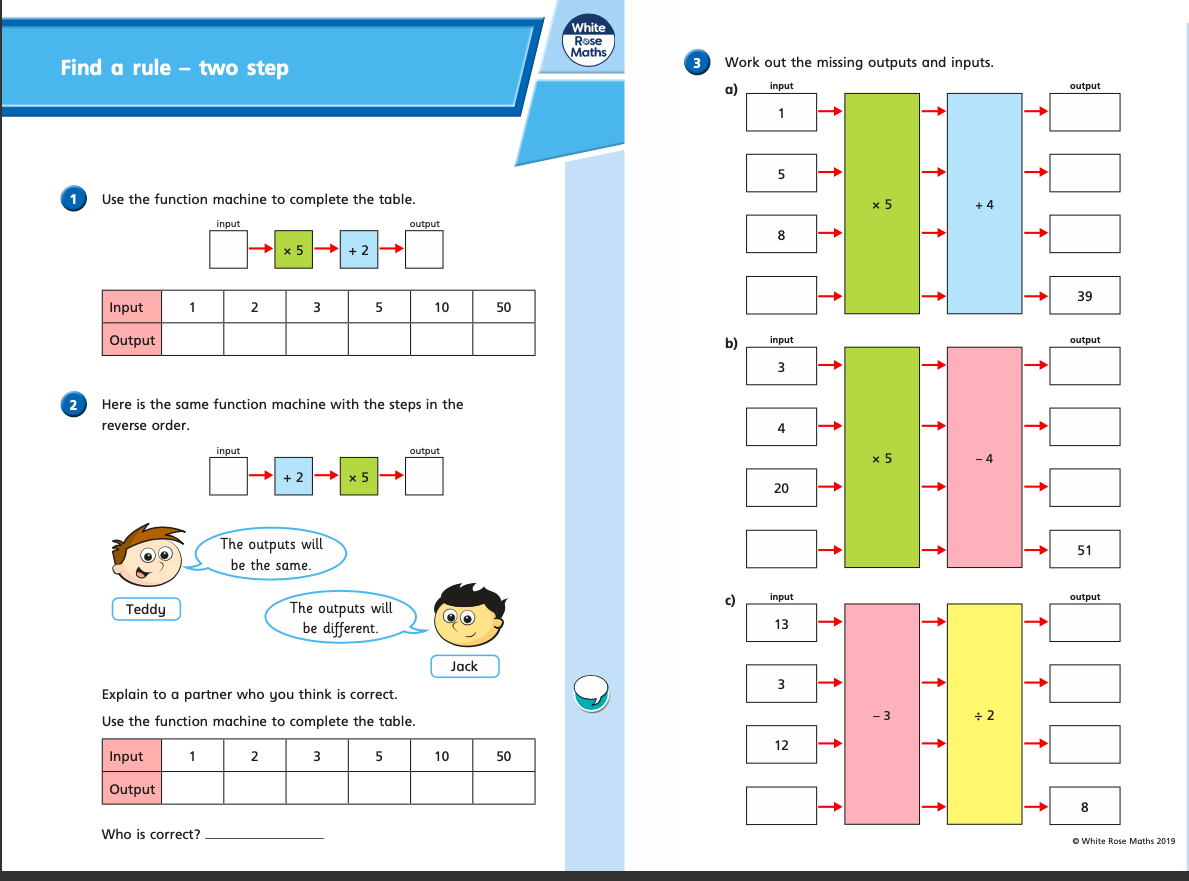 Monday (part 2)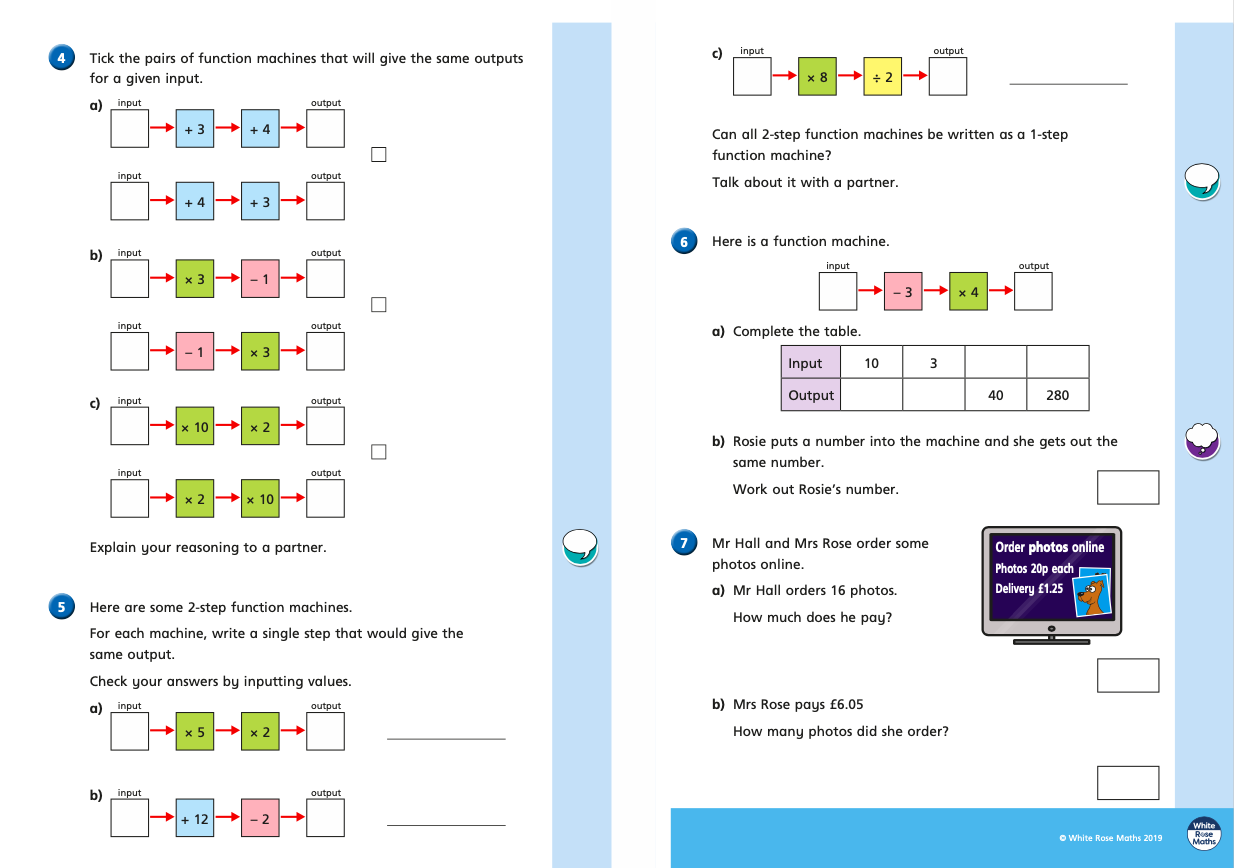 Tuesday (part 1) 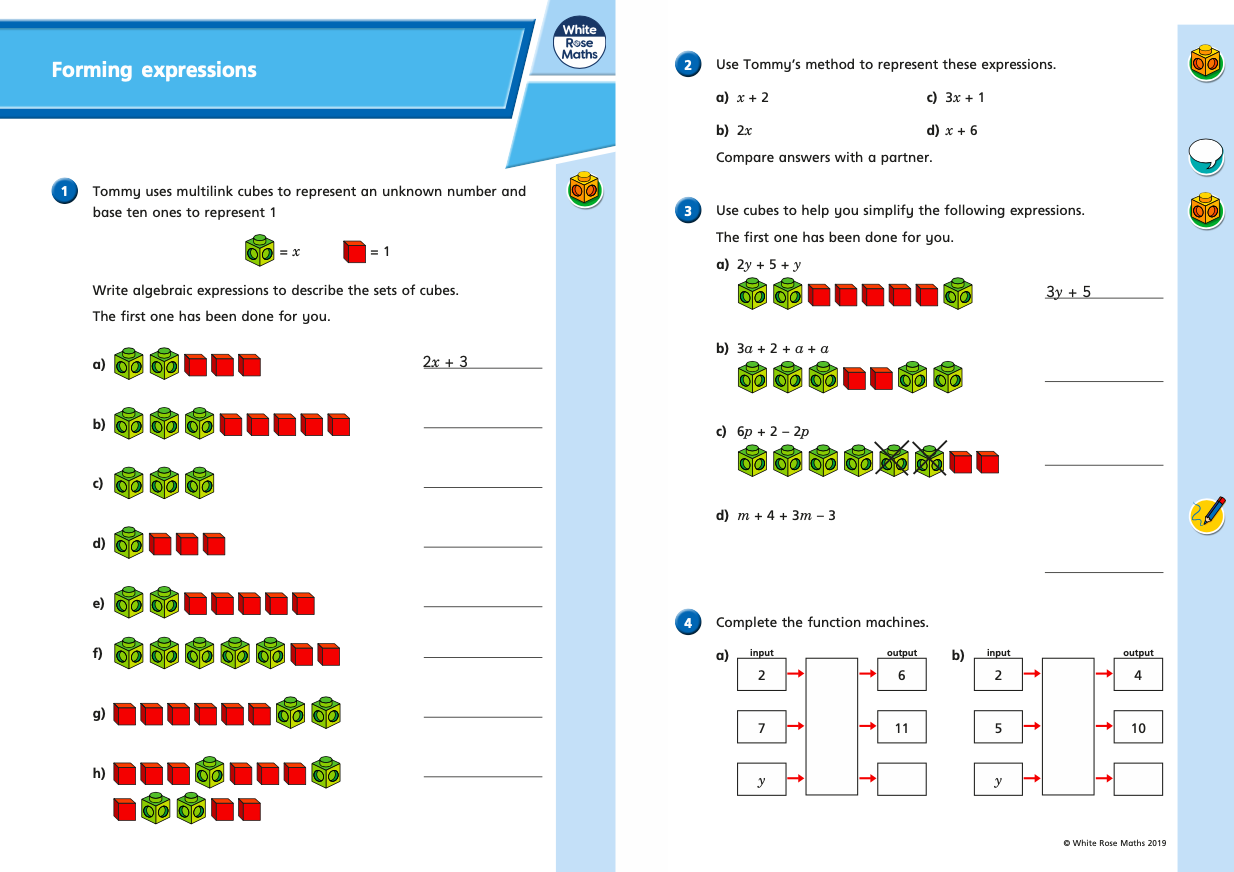 Tuesday (part 2) 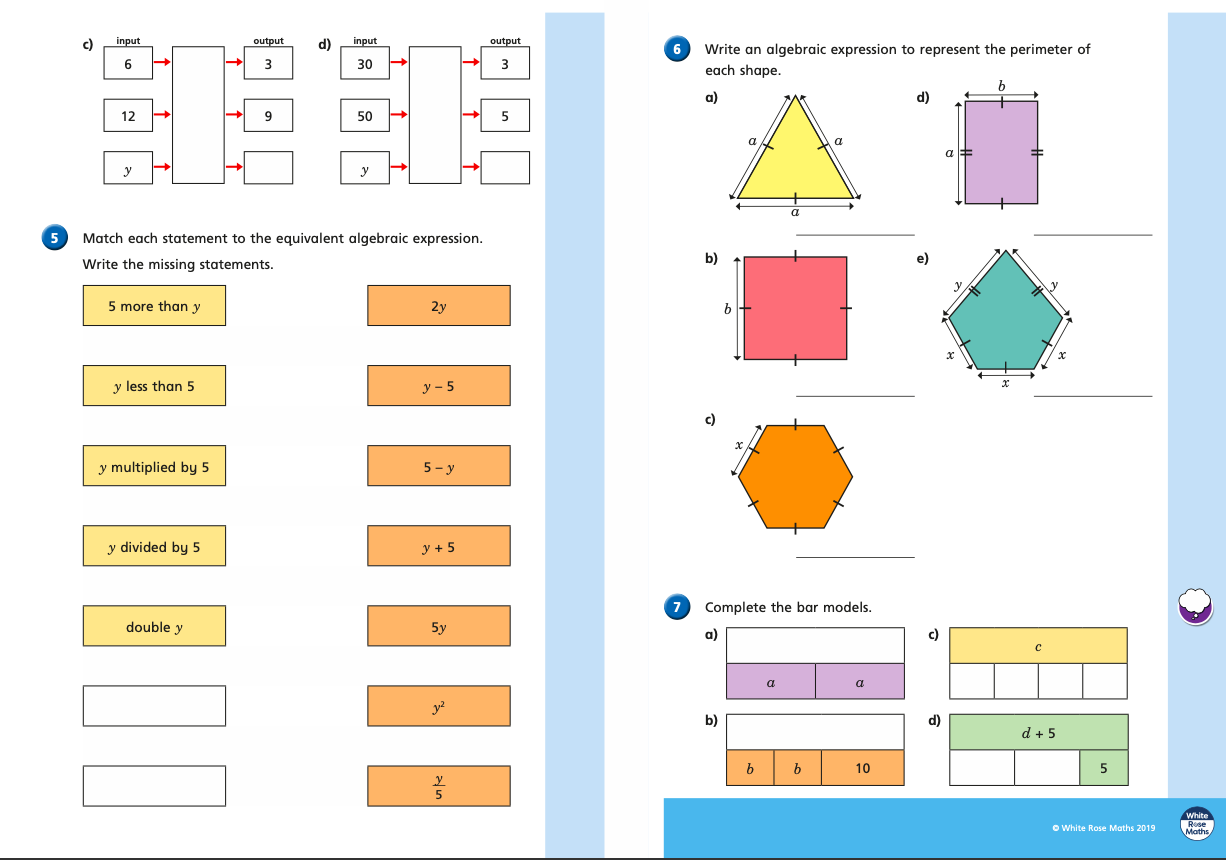 Wednesday (part 1) 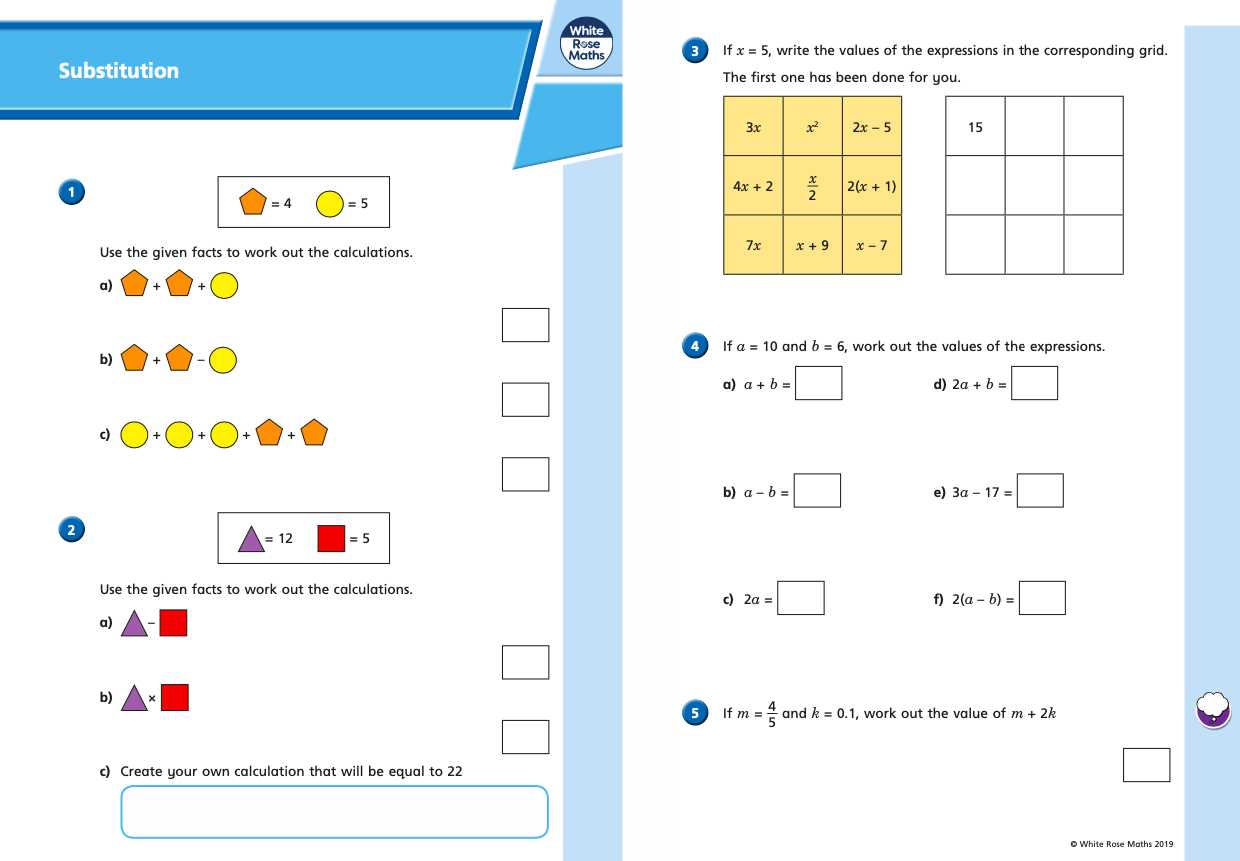 Wednesday (part 2)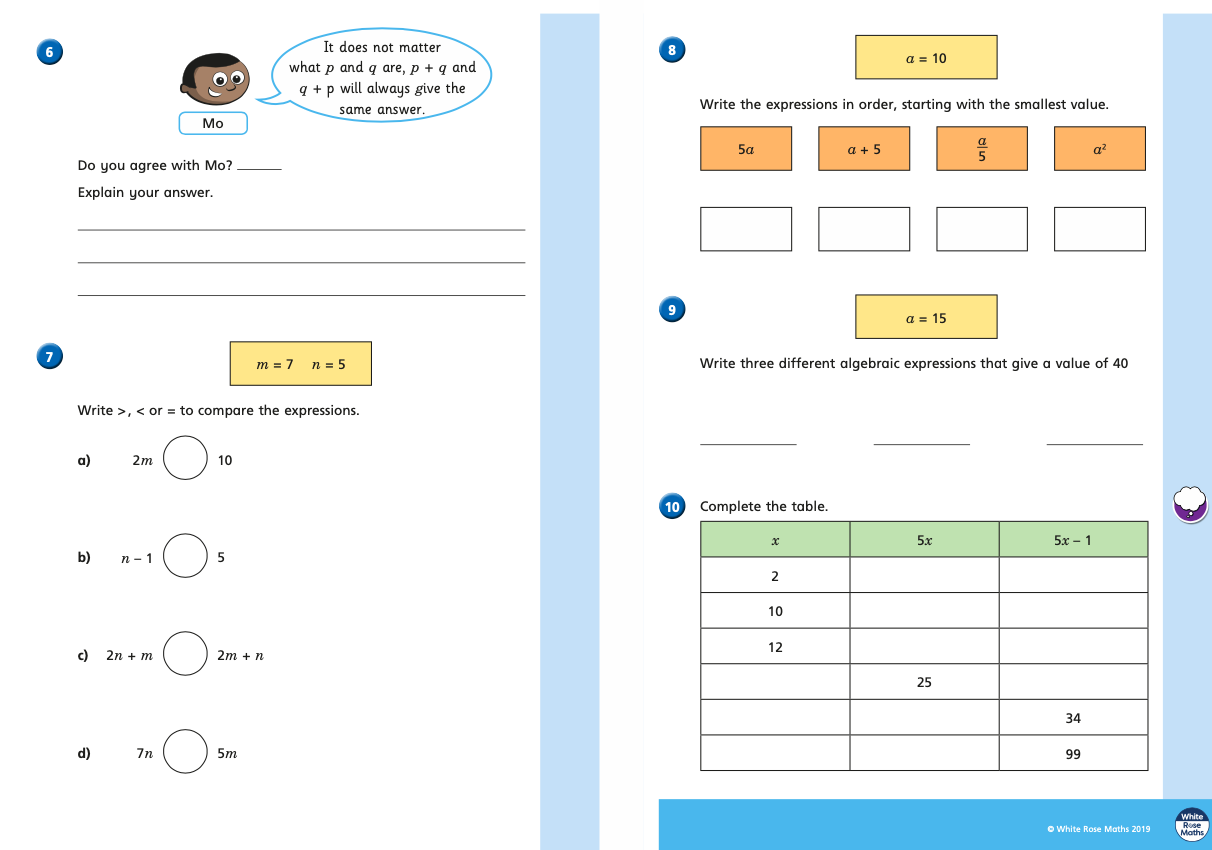 Thursday (part 1) 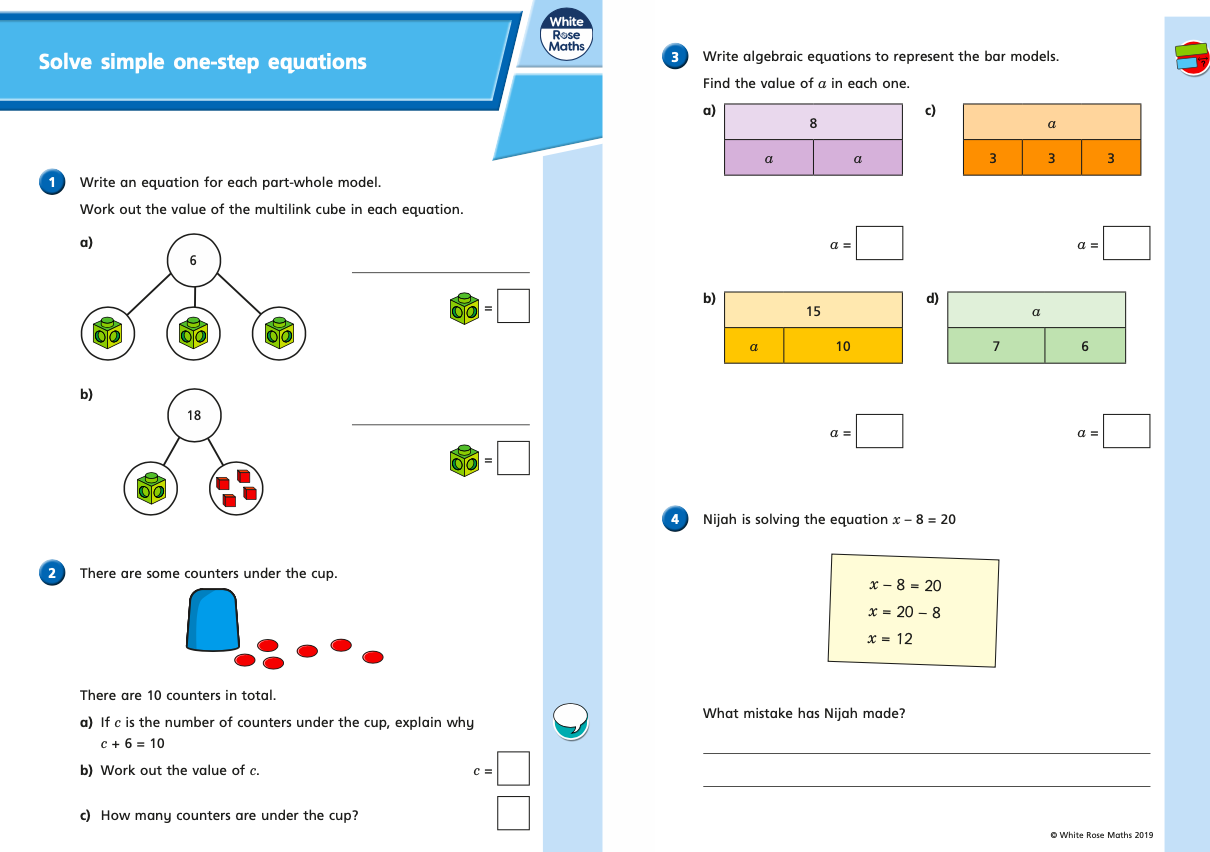 Thursday (part 2) 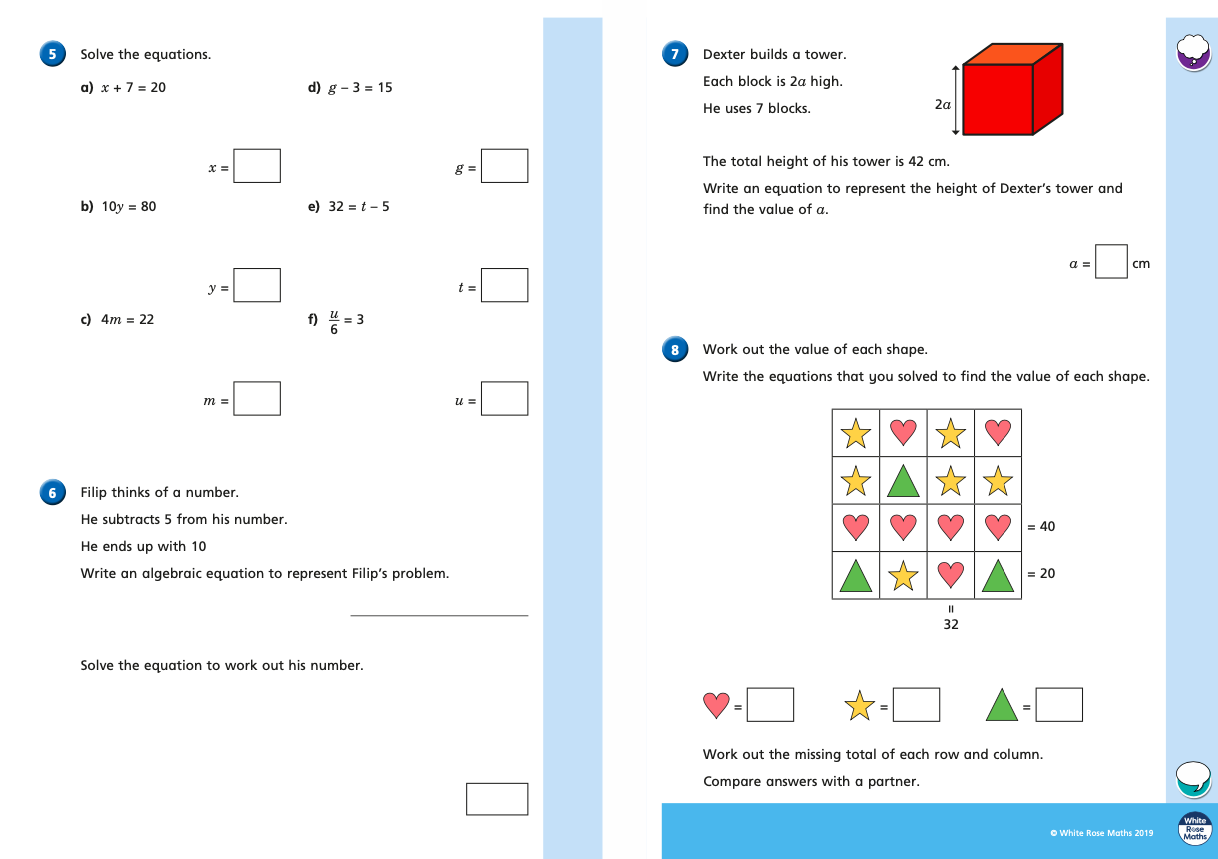 Friday 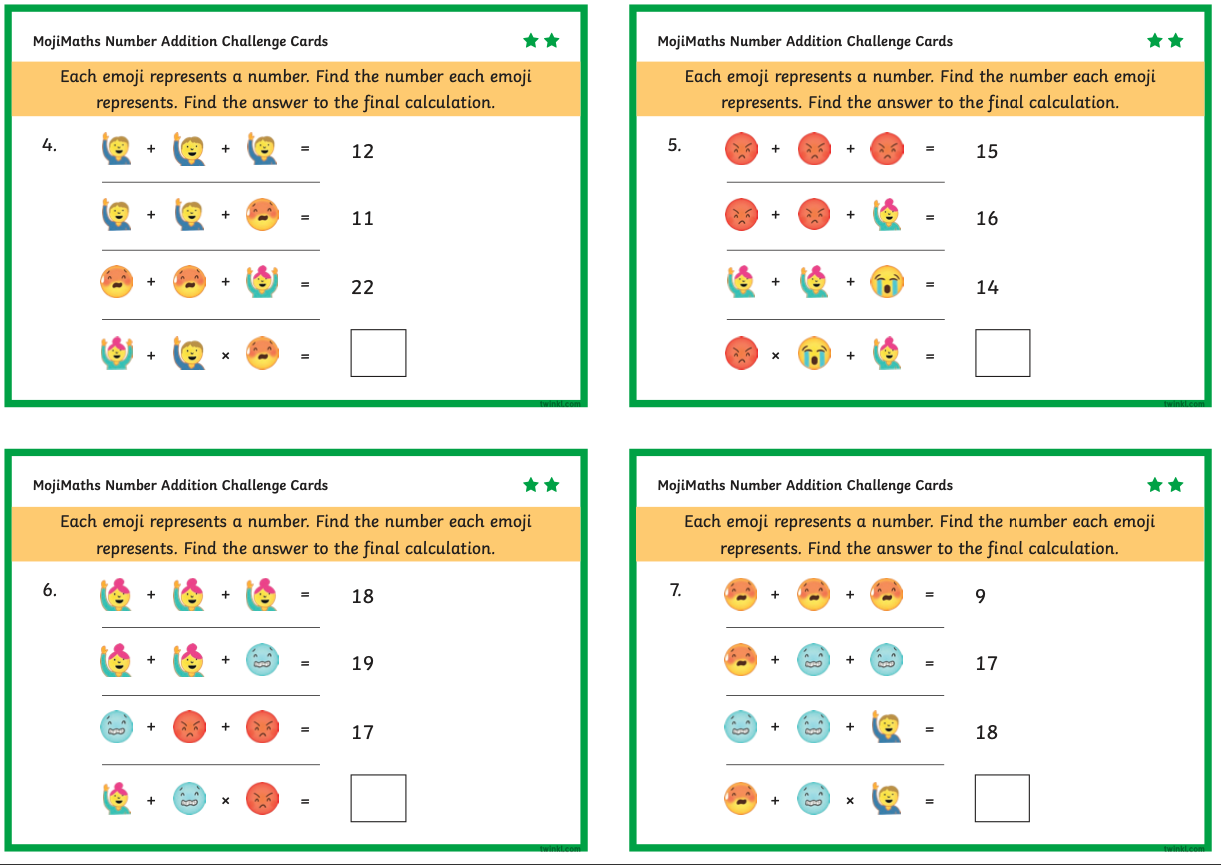 